DeutschKlasse 6 abDer 27-30. AprilСроки выполнения заданий: 6 а, 6 б сдать на проверку до 04.05Фото всех выполненных заданий  отправить на проверку: эл. почта nastena-zag@yandex.ruили  VK https://vk.com/id561916292или сообщением в электронном журналеТемаПлан работы+Задания на отработку1LexikWünscheЖеланияДавайте рассмотрим одну из форм глагола mögen – möchten, что в переводе будет означать «хотеть бы».Например, Ich möchte ein Fahrrad. – Я хотел бы велосипед.Запишите е в тетрадь спряжение этого глагола по лицам и числам:ich möchte – я хотел(а) быdu möchtest – ты хотел быer/sie/es möchte – он/она/оно хотел(а) быwir möchten – мы хотели быihr möchtet – вы хотели быsie/Sie möchten – она/Вы хотели быТеперь давайте вспомним особенности изменения артиклей существительных в винительном падеже Akkusativ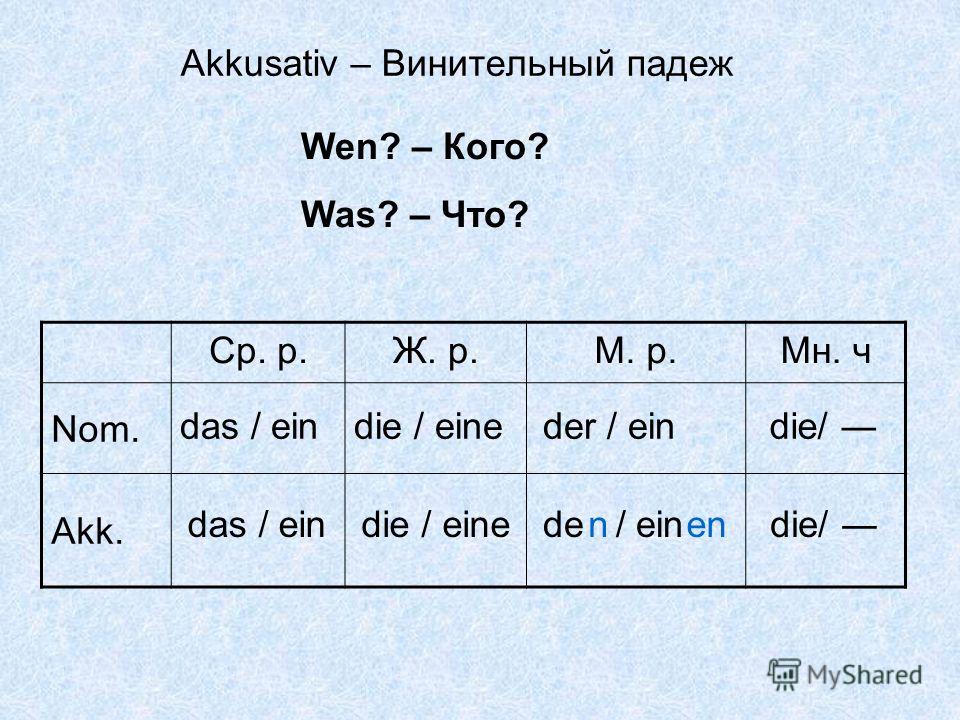 Т.е., когда мы говорим «Я хотел бы автомобиль», мы употребляем автомобиль в винительном падеже Akkusativ → автомобиль в немецком языке среднего рода das Auto→следовательно, ich möchte das Auto. Если мы говорим «Я хотел бы собаку» → собака в немецком языке мужского рода der Hund→в Akkusativ мы получим ich möchte den Hund.Т. о., в винительном падеже изменяется только артикль существительного в мужском роде.Посмотрите видео по ссылке о предпочтениях в подарках подростков Германии (ознакомительное)https://yadi.sk/i/l8OWRDA4hsB4oghttps://yadi.sk/i/K_7a2VINuttk1gСоставьте письменно (на зачет) свой список желаний ко дню рождения из 7 пунктов, не забудьте про винительный падеж Akkusativ. Образец:                Meine Wünsche:Ich möchte einen Hund.Ich möchte …Ich möchte... и т.д.2Grammatikглагол möchten (хотеть бы)Akkusativ – винительный падеж существительныхДавайте рассмотрим одну из форм глагола mögen – möchten, что в переводе будет означать «хотеть бы».Например, Ich möchte ein Fahrrad. – Я хотел бы велосипед.Запишите е в тетрадь спряжение этого глагола по лицам и числам:ich möchte – я хотел(а) быdu möchtest – ты хотел быer/sie/es möchte – он/она/оно хотел(а) быwir möchten – мы хотели быihr möchtet – вы хотели быsie/Sie möchten – она/Вы хотели быТеперь давайте вспомним особенности изменения артиклей существительных в винительном падеже AkkusativТ.е., когда мы говорим «Я хотел бы автомобиль», мы употребляем автомобиль в винительном падеже Akkusativ → автомобиль в немецком языке среднего рода das Auto→следовательно, ich möchte das Auto. Если мы говорим «Я хотел бы собаку» → собака в немецком языке мужского рода der Hund→в Akkusativ мы получим ich möchte den Hund.Т. о., в винительном падеже изменяется только артикль существительного в мужском роде.Посмотрите видео по ссылке о предпочтениях в подарках подростков Германии (ознакомительное)https://yadi.sk/i/l8OWRDA4hsB4oghttps://yadi.sk/i/K_7a2VINuttk1gСоставьте письменно (на зачет) свой список желаний ко дню рождения из 7 пунктов, не забудьте про винительный падеж Akkusativ. Образец:                Meine Wünsche:Ich möchte einen Hund.Ich möchte …Ich möchte... и т.д.